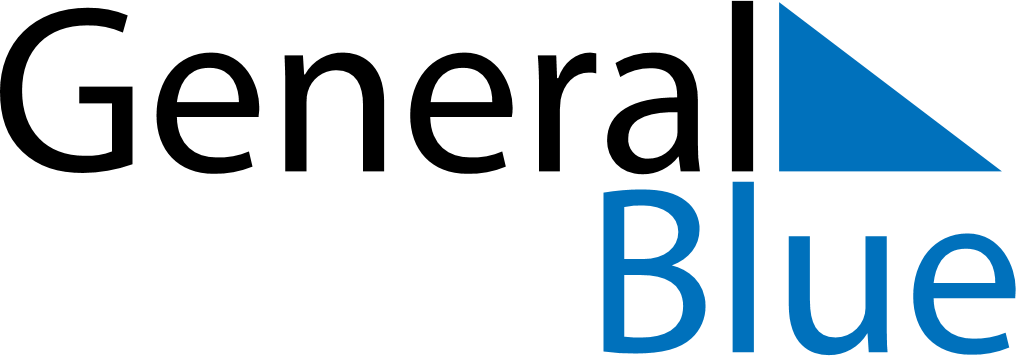 Daily Planner November 17, 2024 - November 23, 2024Daily Planner November 17, 2024 - November 23, 2024Daily Planner November 17, 2024 - November 23, 2024Daily Planner November 17, 2024 - November 23, 2024Daily Planner November 17, 2024 - November 23, 2024Daily Planner November 17, 2024 - November 23, 2024Daily Planner November 17, 2024 - November 23, 2024Daily Planner SundayNov 17MondayNov 18TuesdayNov 19WednesdayNov 20ThursdayNov 21 FridayNov 22 SaturdayNov 23MorningAfternoonEvening